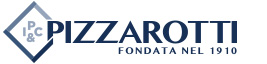 L’IMPRESA PIZZAROTTI & C. S.p.A., impresa di costruzioni generali, con cantieri in Italia e all’estero, ricerca - per il Progetto “Giovani Talenti in Pizzarotti” – neolaureate/i motivate/i e desiderose/i di intraprendere una carriera professionale all’estero
Ci rivolgiamo a giovani neolaureate/i ai corsi di Laurea magistrale in Ingegneria Civile, Ingegneria dei Sistemi Edilizi, Ingegneria edile-architettura, Ingegneria per l’ambiente e territorio, Ingegneria Gestionale. 
Di seguito i requisiti imprescindibili:• Età massima 30 anni 
• Aver conseguito la laurea magistrale in Ingegneria ed Economia con votazione superiore a 105/110 e da non più di due anni 
• Ottima conoscenza della lingua inglese 
• Buona conoscenza di una seconda lingua straniera 
• Interesse ad intraprendere una carriera all’estero 
• Disponibilità immediata al trasferimento all’esteroE’ requisito preferenziale aver svolto un’attività formativa all’estero (es. Erasmus).
I candidati selezionati saranno inseriti inizialmente in un percorso di formazione di due mesi strutturato e già definito presso la sede di Parma e successivamente verrà proposto un contratto con distacco estero.E’ possibile candidarsi entro il giorno 11 novembre 2015, inviando il proprio curriculum vitae in formato pdf (con l’indicazione del voto di laurea) a ufficioplacement@poliba.it precisando nell’oggetto “Giovani Talenti in Pizzarotti”.